                                                                                                               بسمه تعالي                                                                                                                                                                                                                                      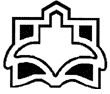                                                       معاونت آموزش و تحقیقات                                                                                                                  دانشگاه علوم پزشكي و خدمات بهداشتي و درماني اراك                                                                                                                                                                                                                                                                                                                                                                                                                                                                                                                                                                                                                                                                                                                                  مرکز مطالعات و توسعه آموزش علوم پزشکیفرم طرح  درس ويژه دروس نظري بخش الف:نام و نام خانوادگي مدرس:کبرا راهزانی      آخرين مدرك تحصيلي:دکترا         رشته تحصيلي:   آموزش پرستاری        مرتبه علمی: استاد یار        گروه آموزشي: پرستاری             نام دانشكده: پرستاری و مامایی               رشته تحصيلي فراگيران:   پرستاری ویژه             مقطع:   کارشناسی ارشد         نيمسال تحصیلی:  اول92-93                     تعداد فراگيران:     عنوان واحد درسی به طور كامل:   پرستاری مراقبتهای ویژه اختصاصی5            تعداد واحد:   1   نظری- کارآموزی              تعداد جلسه:9          محل تدریس: کلاس کارشناسی ارشد و بیمارستان	عنوان درس پيش نياز:: مقدمه ای بر پرستاری مراقبتهای ویژه، مراقبتهای پرستاری در بخش های مراقبت ویژه، پایش پرستاری پیشرفته، داروشناسی،مباحث عمومی در پرستاری پیوند اعضاء                                                                                                                                                          تاریخ به روزرسانی طرح درس:30/7/92.  	بخش ب:هدف کلی  در واقع نشان دهنده هدف اصلی آن جلسه تدریس خواهد بود که اصولایک هدف کلی نگارش شده و سپس به چند هدف ویژه رفتاری تقسیم می شود.اهداف ویژه رفتاری دارای فعل رفتاری ، معیار، محتوا و شرایط بوده و در حیطه های شناختی ، عاطفی و روان حرکتی طراحی می شود.این اهداف در تعیین متد و وسایل آموزشی موثر می باشندمنابع:1- Alspach, Joann, Grif.  Core curriculum for critical care nursing,6th [Litwack Kim. The Endocrine system(chapter 6)],[Nichols, Amy A. High-Risk Obstetric Patieents in Citical Care Patients With Special  Needs(chapter 11)]. Philadelphia :Saunders Elsevier(American Association of Critical- Care Nursing).2006.2-Carlson Karen K. Advanced Critical Care(volume 2 Nursing(AACN).Saunders Elsevier.2009. 3-Kaplow, Roberta; Hardin,Sonya R. Critical Care Nursing. Synergy for optimal outcomes.Suidbury,Massachusetts. Jones Aand Bartlett publishers.3- Urden, Linda D.,Stacy, Kathleen M.,Lough, Mary E.Thelan’s Critical Care Nursing, diagnodid and management 5th ed. Philadelphia : Mosby Elsevier.2006.4-Chulay, Marianne; Burns, Suzanne M.AACN Essentials of Progressive Care Nursing. New York:Mc Graw Hill.2007.6- استفاده از مقالات مرتبط موجود در سایتها. شماره جلسهتاريخ و زمان جلسههدف کلی جلسه                  اهداف ويژه رفتاري(بر اساس سه حيطه اهداف آموزشي: شناختي، عاطفي، روان حركتي)روش یاددهی وسایل آموزشیمحل تدريسفعالیت های یاددهیشيوه ارزشيابيشيوه ارزشيابيمنابع تدريسشماره جلسهتاريخ و زمان جلسههدف کلی جلسه                  اهداف ويژه رفتاري(بر اساس سه حيطه اهداف آموزشي: شناختي، عاطفي، روان حركتي)روش یاددهی وسایل آموزشیمحل تدريسفعالیت های یاددهیمتددرصد1فیزیولوژی غدد درون ریزمفاهیم پایه غدد درون ریز را شرح دهد(تعریف هورمون،گیرنده ها،مکانیسم عمل و سیستم کنترل فیدبکی)  در مورد محل غده هیپوفیز، بخشهای مختلف آن، هورمونهای هر بخش و فعالیت فیزیولوژیک هریک توضیح دهد.در مورد محل غده تیروئید، هورمونهای مترشحه آن، عوامل موثر بر ترشح این هورمونها و فعالیت فیزیولوژیک آنها شرح دهد.ضمن توضیح محل قرارگیری غدد پاراتیروئید، هورمون مترشحه ار این غدد را نام برده،  در مورد فعالیت فیزیولوژیک آن و اختلالات حاصل از اختلال عملکرد آن توضیح دهد. در مورد محل غدد فوق کلیه، بخشهای مختلف آن، هورمونهای هر بخش و فعالیت فیزیولوژیک هریک توضیح دهد.در مورد محل قرارگیری غده پانکراس، اجزاء آن، هورمونهای مترشحه از بخش درون ریز، عوامل موثر بر ترشح این هورمونها و فعالیت فیزیولوژیک هر کدام، به طور مبسوط شرح دهد.سخنرانی پرسش و پاسخ، بحث گروه،.ارائه کنفرانس،آموزش بالینی، گزارش مورد و نقشه مفهومیتخته سفید، ویدئو پروژکتور، کامپیوترکلاس کارشناسی ارشدمشارکت در بحث گروهی، پاسخ به سئوالات حضور فعال ارائه سمینار و ارائه مقالهروش ارزشیابی بخش نظری:ارائه سمینار30  درصدآزمون کتبی 50 درصد تکالیف و فعالیتهای کلاسی( کارت خلاصه نویسی و ژورنال کلاب)20 درصدروش ارزشیابی بخش عملی:فرم ارزشیابی 50 درصدارائه پروتکل(یک پروسیژر یا دستگاه خاص) 15 درصدتدوین برنامه آموزش به مددجو و خانواده 15 درصدسمینار برای کارکنان درمانی و دانشجویان 15 درصدحضور فعال 5 درصدروش ارزشیابی بخش نظری:ارائه سمینار30  درصدآزمون کتبی 50 درصد تکالیف و فعالیتهای کلاسی( کارت خلاصه نویسی و ژورنال کلاب)20 درصدروش ارزشیابی بخش عملی:فرم ارزشیابی 50 درصدارائه پروتکل(یک پروسیژر یا دستگاه خاص) 15 درصدتدوین برنامه آموزش به مددجو و خانواده 15 درصدسمینار برای کارکنان درمانی و دانشجویان 15 درصدحضور فعال 5 درصد1،2،3،4،562فیزیولوژی غدد درون ریزمفاهیم پایه غدد درون ریز را شرح دهد(تعریف هورمون،گیرنده ها،مکانیسم عمل و سیستم کنترل فیدبکی)  در مورد محل غده هیپوفیز، بخشهای مختلف آن، هورمونهای هر بخش و فعالیت فیزیولوژیک هریک توضیح دهد.در مورد محل غده تیروئید، هورمونهای مترشحه آن، عوامل موثر بر ترشح این هورمونها و فعالیت فیزیولوژیک آنها شرح دهد.ضمن توضیح محل قرارگیری غدد پاراتیروئید، هورمون مترشحه ار این غدد را نام برده،  در مورد فعالیت فیزیولوژیک آن و اختلالات حاصل از اختلال عملکرد آن توضیح دهد. در مورد محل غدد فوق کلیه، بخشهای مختلف آن، هورمونهای هر بخش و فعالیت فیزیولوژیک هریک توضیح دهد.در مورد محل قرارگیری غده پانکراس، اجزاء آن، هورمونهای مترشحه از بخش درون ریز، عوامل موثر بر ترشح این هورمونها و فعالیت فیزیولوژیک هر کدام، به طور مبسوط شرح دهد.سخنرانی پرسش و پاسخ، بحث گروه،.ارائه کنفرانس،آموزش بالینی، گزارش مورد و نقشه مفهومیتخته سفید، ویدئو پروژکتور، کامپیوترکلاس کارشناسی ارشدمشارکت در بحث گروهی، پاسخ به سئوالات حضور فعال ارائه سمینار و ارائه مقالهروش ارزشیابی بخش نظری:ارائه سمینار30  درصدآزمون کتبی 50 درصد تکالیف و فعالیتهای کلاسی( کارت خلاصه نویسی و ژورنال کلاب)20 درصدروش ارزشیابی بخش عملی:فرم ارزشیابی 50 درصدارائه پروتکل(یک پروسیژر یا دستگاه خاص) 15 درصدتدوین برنامه آموزش به مددجو و خانواده 15 درصدسمینار برای کارکنان درمانی و دانشجویان 15 درصدحضور فعال 5 درصدروش ارزشیابی بخش نظری:ارائه سمینار30  درصدآزمون کتبی 50 درصد تکالیف و فعالیتهای کلاسی( کارت خلاصه نویسی و ژورنال کلاب)20 درصدروش ارزشیابی بخش عملی:فرم ارزشیابی 50 درصدارائه پروتکل(یک پروسیژر یا دستگاه خاص) 15 درصدتدوین برنامه آموزش به مددجو و خانواده 15 درصدسمینار برای کارکنان درمانی و دانشجویان 15 درصدحضور فعال 5 درصد1،2،3،4،563ارزیابیهای پرستاری در بیماران دارای اختلالات سیستم اندوکریننکات لازم در ارزیابی بیماران دارای اختلالات اندوکرین(تاریخچه پرستاری، معاینه فیزیکی، ارزیابی ویژگیهای بیماران و مطالعات تشخیصی) را  بر بالین بیمار به کار گیرد.برنا مه های مراقبتی مناسب در مددجویان دارای اختلال در تعادل مایع(افزایش یا کاهش) را تدوین نموده و اجرا نماید. برنا مه های مراقبتی مناسب برای مددجویان دارای اختلال متابولیسم کربوئیدرات، چربی و پروتئین تدوین نموده و اجرا نماید. برنامه ترخیص و آموزش به مددجویان دارای اختلالات اندوکرین و خانواده های آنان را تدوین نماید.سخنرانی پرسش و پاسخ، بحث گروه،.ارائه کنفرانس،آموزش بالینی، گزارش مورد و نقشه مفهومیتخته سفید، ویدئو پروژکتور، کامپیوتر،کلاس کارشناسی ارشدمشارکت در بحث گروهی، پاسخ به سئوالات حضور فعال ارائه سمینار و ارائه مقالهروش ارزشیابی بخش نظری:ارائه سمینار30  درصدآزمون کتبی 50 درصد تکالیف و فعالیتهای کلاسی( کارت خلاصه نویسی و ژورنال کلاب)20 درصدروش ارزشیابی بخش عملی:فرم ارزشیابی 50 درصدارائه پروتکل(یک پروسیژر یا دستگاه خاص) 15 درصدتدوین برنامه آموزش به مددجو و خانواده 15 درصدسمینار برای کارکنان درمانی و دانشجویان 15 درصدحضور فعال 5 درصدروش ارزشیابی بخش نظری:ارائه سمینار30  درصدآزمون کتبی 50 درصد تکالیف و فعالیتهای کلاسی( کارت خلاصه نویسی و ژورنال کلاب)20 درصدروش ارزشیابی بخش عملی:فرم ارزشیابی 50 درصدارائه پروتکل(یک پروسیژر یا دستگاه خاص) 15 درصدتدوین برنامه آموزش به مددجو و خانواده 15 درصدسمینار برای کارکنان درمانی و دانشجویان 15 درصدحضور فعال 5 درصد1،2،3،45،6،4دیابت و عوارض آندر مورد پاتوفیزیولوژی دیابت بی مزه، علت و عوامل خطر، علائم و نشانه ها، تشخیص و مراقبت و درمان آن به طور مبسوط توضیح دهد.سخنرانی پرسش و پاسخ، بحث گروه،.ارائه کنفرانس،آموزش بالینی، گزارش مورد و نقشه مفهومیتخته سفید، ویدئو پروژکتور، کامپیوترکلاس کارشناسی ارشدارائه سمینار و ارائه مقاله ومباحثه گروهی1،2،3،4،565دیابت بی مزه،سندرم ترشح نامناسب هورمون ضد ادراریدر مورد پاتوفیزیولوژی دیابت بی مزه، علت و عوامل خطر، علائم و نشانه ها، تشخیص و مراقبت و درمان آن به طور مبسوط توضیح دهد.پاتوفیزیولوژی، علت و عوامل خطر، علائم و نشانه ها، تشخیص و مراقبت و درمان سندرم ترشح نامناسب هورمون ضد ادراری شرح دهد.سخنرانی پرسش و پاسخ، بحث گروه،.ارائه کنفرانس،آموزش بالینی، گزارش مورد و نقشه مفهومیتخته سفید، ویدئو پروژکتور، کامپیوترکلاس کارشناسی ارشدمشارکت در بحث گروهی، پاسخ به سئوالات حضور فعال ارائه سمینار و ارائه مقالهروش ارزشیابی بخش نظری:ارائه سمینار30  درصدآزمون کتبی 50 درصد تکالیف و فعالیتهای کلاسی( کارت خلاصه نویسی و ژورنال کلاب)20 درصدروش ارزشیابی بخش عملی:فرم ارزشیابی 50 درصدارائه پروتکل(یک پروسیژر یا دستگاه خاص) 15 درصدتدوین برنامه آموزش به مددجو و خانواده 15 درصدسمینار برای کارکنان درمانی و دانشجویان 15 درصدحضور فعال 5 درصدروش ارزشیابی بخش نظری:ارائه سمینار30  درصدآزمون کتبی 50 درصد تکالیف و فعالیتهای کلاسی( کارت خلاصه نویسی و ژورنال کلاب)20 درصدروش ارزشیابی بخش عملی:فرم ارزشیابی 50 درصدارائه پروتکل(یک پروسیژر یا دستگاه خاص) 15 درصدتدوین برنامه آموزش به مددجو و خانواده 15 درصدسمینار برای کارکنان درمانی و دانشجویان 15 درصدحضور فعال 5 درصد1،2،3،4،566اختلالات تیروئید و پاراتیروئیدپاتوفیزیولوژی، علت و عوامل خطر، علائم و نشانه ها، تشخیص و مراقبت و درمان پرکاری تیروئید و طوفان تیروئیدی را شرح دهد.در مورد پاتوفیزیولوژی کمای میکزودمی، علت و عوامل خطر، علائم و نشانه ها، تشخیص و مراقبت و درمان آن به طور مبسوط توضیح دهد.پاتوفیزیولوژی، علت و عوامل خطر، علائم و نشانه ها، تشخیص و مراقبت و درمان کاهش و پرکاری و کم کاری پاراتیروئید را با یکدیگر مقایسه نموده و تفاوتهای میان آنها را شرح دهد.پاتوفیزیولوژی کتواسیدوز دیابتی، علت و عوامل خطر، علائم و نشانه ها، تشخیص، مراقبت و درمان را به طور مبسوط شرح دهد.در مورد پاتوفیزیولوژی کمای غیر کتونی هایپراسمولار، علت و عوامل خطر، علائم و نشانه ها، تشخیص و مراقبت و درمان آن توضیح دهد.در مورد پاتوفیزیولوژی، علت و عوامل خطر، علائم و نشانه ها، تشخیص و مراقبت و درمان حملات هابپو گلایسمی توضیح دهد.سخنرانی پرسش و پاسخ، بحث گروه،.ارائه کنفرانس،آموزش بالینی، گزارش مورد و نقشه مفهومیتخته سفید، ویدئو پروژکتور، کامپیوترکلاس کارشناسی ارشدمشارکت در بحث گروهی، پاسخ به سئوالات حضور فعال ارائه سمینار و ارائه مقاله1،2،3،4،567تغییرات فیزیولوژیک بارداری،خونریزی پس از زایمانتغییرات فیزیولوژیک دوران بارداری را شرح دهد.در مورد علل خونریزی پس از زایمان، پاسخ فیزیولوژیک بدن به آن، ارزیابی و مراقبت از این بیماران شرح دهد.سخنرانی پرسش و پاسخ، بحث گروه،.ارائه کنفرانس،آموزش بالینی، گزارش مورد و نقشه مفهومیتخته سفید، ویدئو پروژکتور، کامپیوترکلاس کارشناسی ارشدمشارکت در بحث گروهی، پاسخ به سئوالات حضور فعال ارائه سمینار و ارائه مقالهروش ارزشیابی بخش نظری:ارائه سمینار30  درصدآزمون کتبی 50 درصد تکالیف و فعالیتهای کلاسی( کارت خلاصه نویسی و ژورنال کلاب)20 درصدروش ارزشیابی بخش عملی:فرم ارزشیابی 50 درصدارائه پروتکل(یک پروسیژر یا دستگاه خاص) 15 درصدتدوین برنامه آموزش به مددجو و خانواده 15 درصدسمینار برای کارکنان درمانی و دانشجویان 15 درصدحضور فعال 5 درصدروش ارزشیابی بخش نظری:ارائه سمینار30  درصدآزمون کتبی 50 درصد تکالیف و فعالیتهای کلاسی( کارت خلاصه نویسی و ژورنال کلاب)20 درصدروش ارزشیابی بخش عملی:فرم ارزشیابی 50 درصدارائه پروتکل(یک پروسیژر یا دستگاه خاص) 15 درصدتدوین برنامه آموزش به مددجو و خانواده 15 درصدسمینار برای کارکنان درمانی و دانشجویان 15 درصدحضور فعال 5 درصد1،2،3،4،568اختلالات قلبی- ریوی و هایپرتنسیو در بارداری، آمبولی مایع آمنیوتیکدر مورد طبقات مختلف اختلالات هابپرتنسیو در بارداری، پاتوفیزیولوژی، علل زمینه ساز و ارزیابی و مراقبت از این بیماران شرح دهدسخنرانی پرسش و پاسخ، بحث گروه،.ارائه کنفرانس،آموزش بالینی، گزارش مورد و نقشه مفهومیتخته سفید، ویدئو پروژکتور، کامپیوترکلاس کارشناسی ارشدمشارکت در بحث گروهی، پاسخ به سئوالات حضور فعال ارائه سمینار و ارائه مقالهروش ارزشیابی بخش نظری:ارائه سمینار30  درصدآزمون کتبی 50 درصد تکالیف و فعالیتهای کلاسی( کارت خلاصه نویسی و ژورنال کلاب)20 درصدروش ارزشیابی بخش عملی:فرم ارزشیابی 50 درصدارائه پروتکل(یک پروسیژر یا دستگاه خاص) 15 درصدتدوین برنامه آموزش به مددجو و خانواده 15 درصدسمینار برای کارکنان درمانی و دانشجویان 15 درصدحضور فعال 5 درصدروش ارزشیابی بخش نظری:ارائه سمینار30  درصدآزمون کتبی 50 درصد تکالیف و فعالیتهای کلاسی( کارت خلاصه نویسی و ژورنال کلاب)20 درصدروش ارزشیابی بخش عملی:فرم ارزشیابی 50 درصدارائه پروتکل(یک پروسیژر یا دستگاه خاص) 15 درصدتدوین برنامه آموزش به مددجو و خانواده 15 درصدسمینار برای کارکنان درمانی و دانشجویان 15 درصدحضور فعال 5 درصد1،2،3،4،569ارزیابی و مراقبت پرستاری از زنان باردار بستری در بخش ویژهپاتوفیزیولوژی آمبولی مایع آمنیوتیک، علت و عوامل خطرساز آن، ارزیابی و مراقبت از بیماران دارای این شرایط را شرح دهدسخنرانی پرسش و پاسخ، بحث گروه،.ارائه کنفرانس،آموزش بالینی، گزارش مورد و نقشه مفهومیتخته سفید، ویدئو پروژکتور، کامپیوترکلاس کارشناسی ارشدمشارکت در بحث گروهی، پاسخ به سئوالات حضور فعال ارائه سمینار و ارائه مقالهروش ارزشیابی بخش نظری:ارائه سمینار30  درصدآزمون کتبی 50 درصد تکالیف و فعالیتهای کلاسی( کارت خلاصه نویسی و ژورنال کلاب)20 درصدروش ارزشیابی بخش عملی:فرم ارزشیابی 50 درصدارائه پروتکل(یک پروسیژر یا دستگاه خاص) 15 درصدتدوین برنامه آموزش به مددجو و خانواده 15 درصدسمینار برای کارکنان درمانی و دانشجویان 15 درصدحضور فعال 5 درصدروش ارزشیابی بخش نظری:ارائه سمینار30  درصدآزمون کتبی 50 درصد تکالیف و فعالیتهای کلاسی( کارت خلاصه نویسی و ژورنال کلاب)20 درصدروش ارزشیابی بخش عملی:فرم ارزشیابی 50 درصدارائه پروتکل(یک پروسیژر یا دستگاه خاص) 15 درصدتدوین برنامه آموزش به مددجو و خانواده 15 درصدسمینار برای کارکنان درمانی و دانشجویان 15 درصدحضور فعال 5 درصد1،2،3،4،5،6